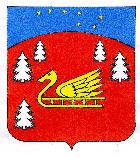 Администрация муниципального образования Красноозерное сельское поселениемуниципального образования Приозерский муниципальный район Ленинградской области.	П О С Т А Н О В Л Е Н И Е 	От 23  января  2023 года    №  12В соответствии с требованиями Федерального закона от 06.10.2003 № 131-ФЗ «Об общих принципах организации местного самоуправления в Российской Федерации», руководствуясь Федеральным законом от 27.07.2010 № 210-ФЗ «Об организации предоставления государственных и муниципальных услуг», постановлением администрации муниципального образования Красноозерное сельское поселение муниципального образования Приозерского муниципального района Ленинградской области от 15.06.2021 № 169 «О порядке разработки и утверждения административных регламентов предоставления муниципальных услуг»,Уставом муниципального образования, администрация муниципального образования Красноозерное сельское поселение муниципального образования Приозерский муниципальный район Ленинградской области ПОСТАНОВЛЯЕТ:     1. Признать утратившим силу постановление администрации муниципального образования Красноозерное сельское поселение муниципального образования Приозерский муниципальный район Ленинградской области от 09 июня 2012 года № 57«Об утверждении административного регламента по предоставлению муниципальной услуги – передача муниципального имущества в аренду, безвозмездное пользование, пролонгация действующих договоров, изменение условий действующих договоров без проведения торгов».	2.Опубликовать настоящее постановление на официальном сайте администрации муниципального образования Красноозерное сельское поселение муниципального образования Приозерский муниципальный район Ленинградской области в сети Интернет по адресу: http://krasnoozernoe.ru/ и в средствах массовой информации в сетевом издании «Ленинградское информационное агентство» (ЛЕНОБЛИНФОРМ).          3. Настоящее постановление вступает в силу после официального опубликования.         4. Контроль за выполнением постановления оставляю за собой.             Глава администрации                                                            Рыбак А.В.Исп. Павлова И.Н. 8(813-79)67-525Разослано: дело – 2.О признании утратившим силу постановления администрации муниципального образования Красноозерное сельское поселение муниципального образования Приозерский муниципальный район Ленинградской области